ПРОГРАММАвступительных испытаний для магистерской программы
02.04.02 «Фундаментальная информатика и информационные технологии» 
программа «Машинное обучение и анализ больших данных» 
в форме компьютерного тестированияI ОРГАНИЗАЦИЯ ВСТУПИТЕЛЬНЫХ ИСПЫТАНИЙ Вступительное испытание для поступающих на программу магистратуры 02.04.02 «Фундаментальная информатика и информационные технологии» программа «Машинное обучение и анализ больших данных» проводится в форме тестирования.Регламент проведения вступительного испытания с применением дистанционных технологий Вступительное испытание в магистратуру по направлению 02.04.02 «Фундаментальная информатика и информационные технологии» программа «Машинное обучение и анализ больших данных» на 2023/24 учебный год проводится в форме компьютерного тестирования.Тестовое задание содержит 31 вопрос. Максимальное количество баллов за тест – 100. Длительность компьютерного тестирования – 80 минут.Темы и примерные вопросы для подготовки к тестированию представлены в программе вступительных испытаний.Форма проведения вступительного испытания – компьютерное тестирование, осуществляется в соответствии с порядком проведения и утвержденным расписанием вступительных испытаний в ЮУрГУ. Процедура проведения вступительного испытания:1. Тестирование проводится в очном режиме в компьютерном классе с использованием системы компьютерного тестирования. Дата, время и место проведения вступительного испытания будет сообщено приемной комиссией Южно-Уральского государственного университета.2. В назначенное время Абитуриент должен войти в систему тестирования и приступить к выполнению процедур вступительного испытания. 3. Оценка за вступительное испытание выставляется экзаменационной системой автоматически, сразу после завершения тестирования. Оценка будет видна Абитуриенту на экране монитора.4. Если приемная комиссия установит нарушение порядка прохождения вступительного испытания со стороны Абитуриента, то результат вступительного испытания может быть аннулирован.Максимальное количество баллов: 100 баллов II ПРОГРАММА ВСТУПИТЕЛЬНЫХ ИСПЫТАНИЙ Программа вступительных испытаний для поступающих на программу магистратуры 02.04.02 «Фундаментальная информатика и информационные технологии» включает в себя вопросы по следующим основным разделам «Основы программирования», «Языки программирования», «Технологии баз данных», «Операционные системы», «Алгоритмы и анализ сложности», «Программная инженерия», «Компьютерные сети», «Объектно-ориентированное программирование». Программа вступительных испытанийНаправление 02.04.02 «Фундаментальная информатика и информационные технологии» 
программа «Машинное обучение и анализ больших данных»Основы программирования (4 вопроса)Блочная структура программы на языке программирования высокого уровня. Операторы. Подпрограммы. Область видимости деклараций. Локальные и глобальные переменные, побочный эффект подпрограммы.Рекурсия. Последовательные списки: стек, очередь, дек. Связные списки: однонаправленный список, двунаправленный список, циклический список. Бинарные деревья. Обходы бинарного дерева. Языки программирования (3 вопроса)5. Алфавит, синтаксис, семантика языка программирования. 6. Модель компилятора языка программирования. 7. Java-модель исполнения программ.Технологии баз данных (4 вопроса)8. Основные понятия: база данных, СУБД, система баз данных. Сетевая архитектура СБД. Архитектура ANSI/SPARC. 9.Реляционная модель данных: понятия отношения, кортежа, домена, первичного ключа, внешнего ключа. Реляционная алгебра: операции проекция, выбор, естественное соединение, декартово произведение. 10. Нормальные формы 1НФ, 2НФ, 3НФ. 11. Запросы на языке SQL. Операционные системы (4 вопроса)12. Назначение и функции ОС. Поколения ОС. Классификация ОС.13. Понятие ядра ОС. Виды ядер ОС. 14. Организация виртуальной памяти: страничная, сегментная, сегментно-страничная.15. Управление процессами. Состояние, контекст и алгоритмы планирования процессов.  Алгоритмы и анализ сложности (4 вопроса)16. Понятие сложности алгоритма. 17. Стратегии разработки алгоритмов.18. Примеры алгоритмов различной сложности. 19. Классы сложности задач. Программная инженерия (4 вопроса)20. Основные понятия программной инженерии, цели и задачи. 21. Жизненный цикл программного обеспечения: этапы и их содержание. 21.Требования к программному обеспечению. 23. UML: диаграммы вариантов использования, классов, последовательностей, деятельности. Компьютерные сети (4 вопроса)24. Сетевые архитектуры. 25. Сетевые стандарты: семиуровневая эталонная модель OSI. 26. Средства сетевой безопасности и основы криптографии 27. Функциональность общей серверно-ориентированной архитектуры; функции клиентских систем.Объектно-ориентированное программирование (4 вопроса)28. Основные принципы ООП. 29. Синтаксис языка С++. 30. Конструкторы и деструкторы.31. Наследование в языке С++.Примерные вопросы вступительного испытания Основы программированияОбратный ход рекурсии – Занесение в сегмент стека значений глобальных переменных; Занесение в сегмент стека значений локальных переменных подпрограммы при каждом рекурсивном вызове подпрограммы; Извлечение из сегмента стека значений локальных переменных и использование их для продолжения вычислений рекурсивной подпрограммы.Языки программированияЦепочка символов, которая в программе непосредственно задает значение, - этоПеременнаяЛитералЛексемаКонстантаДля редукции детерминированного конечного автомата необходимо (выберите три правильных ответа):Найти эквивалентные состояния методом разбиенияУдалить все состояния ошибкиЗаменить все недостижимые состояния единственным состоянием ошибкиУдалить все недостижимые состоянияНайти эквивалентные состояния методом правостороннего выводаЗаменить каждую группу эквивалентных состояний соответствующим единственным состояниемУдалить все эквивалентные состоянияЗаменить все группы эквивалентных состояний единственным состояниемТехнологии баз данных Укажите запрос к базе данных "Поставки" (схему базы данных см. на рис.), выдающий без повторений имя и город поставщиков, которые имеют рейтинг не ниже, чем текущий средний рейтинг поставщиков и не поставляют детали из Челябинска. Результирующий список должен быть упорядочен по городу поставщика.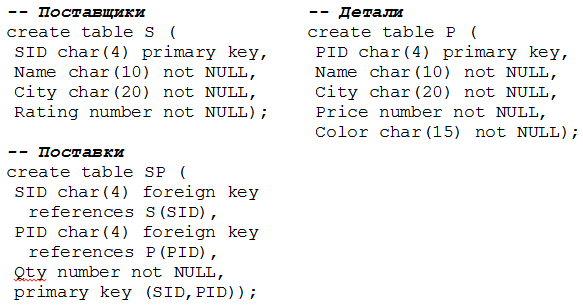 select distinct S.Name, S.Cityfrom S, P, SPwhere P.PCity='Челябинск' and S.SCity<>'Челябинск' and    S.Rating>=(select avg(S.Rating) from S)order by S.City;select distinct S.Name, S.Cityfrom S, P, SPwhere S.SID=SP.SID and P.PID=SP.PID and P.PCity='Челябинск' and S.SCity<>'Челябинск' and    S.Rating>=avg(S.Rating)order by S.City;select distinct S.Name, S.Cityfrom S, P, SPwhere S.SID=SP.SID and P.PID=SP.PID and P.PCity='Челябинск' and S.SCity<>'Челябинск' and    S.Rating>=(select avg(S.Rating) from P)order by S.City;select distinct S.Name, S.Cityfrom S, P, SPwhere S.SID=SP.SID and P.PID=SP.PID and P.PCity='Челябинск' and S.SCity<>'Челябинск' and    S.Rating>=(select avg(S.Rating) from S)group by S.City;select S.Name, S.Cityfrom S, P, SPwhere S.SID=SP.SID and P.PID=SP.PID and P.PCity='Челябинск' and S.SCity<>'Челябинск' and    S.Rating>(select avg(S.Rating) from S)order by S.City;Операционные системы Концепция виртуальной памяти была предложена для:увеличения адресного пространства программодновременной работы нескольких пользователейзащиты оперативной памяти от некорректных действий прикладных программАлгоритмы и анализ сложности Укажите класс сложности, к которому относится задача коммивояжераNPPNПрограммная инженерия Отметьте три утверждения, истинных для компонентно-ориентированного подхода (КОП) разработки ПО:Достоинство КОП – это увеличение контроля над разрабатываемой системойКОП – это развитие объектно-ориентированного подходаКОП часто применяется для реализации крупных и распределенных программных системС точки зрения КОП программная система – это набор компонентов с определенным интерфейсомКомпьютерные сетиКакой из перечисленных протоколов передачи данных обеспечивает шифрование данных?UDPDNSSMTPSMTPHTTPSОбъектно-ориентированное программирование Укажите два истинных утверждения относительно абстрактных классов:указатель на абстрактный класс может быть параметром функциипри наследовании, разработчик обязан переопределить все чисто виртуальные методы базового классазапрещено объявлять указатели на абстрактный класснаследниками чисто виртуального класса могут быть только другие чисто виртуальные классыабстрактный класс нельзя использовать для описания типа параметра и типа возвращаемого функцией значенияРекомендуемая литератураПавловская Т.А. Программирование на языке высокого уровня: учебник для вузов по направлению "Информатика и вычисл. техника". СПб.: Питер, 2010. 460 с.Вирт Н. Алгоритмы и структуры данных с примерами на Паскале. СПб.: Невский диалект, 2008. 351 с.Степанов, В.П. Лабораторный практикум по программированию на языке Си [Электронный ресурс] : учебное пособие / В.П. Степанов. —Электрон. дан. —Москва : МГТУ им. Н.Э. Баумана, 2007. —47 с. —Режим доступа: https://e.lanbook.com/book/52383. —Загл. с экрана.Фридман, А.Л. Язык программирования Си++ [Электронный ресурс] : учебное пособие / А.Л. Фридман. —Электрон. дан. —Москва : , 2016. —218 с. —Режим доступа: https://e.lanbook.com/book/100541. —Загл. с экрана.Быков, А.Ю. Решение задач на языках программирования Си и Си++ [Электронный ресурс] : методические указания / А.Ю. Быков. —Электрон. дан. —Москва : МГТУ им. Н.Э. Баумана, 2017. —248 с. —Режим доступа: https://e.lanbook.com/book/103505. —Загл. с экрана.Опалева  Э.А.,  Самойленко  В.П.  Языки  программирования  и  методы трансляции: учеб. пособие для вузов по специальности 220400 (230105) -Програм. обеспечение вычисл. техники и автоматизир. систем. СПб.: БХВ-Петербург, 2005. 476 c.Ахо  А.,  Лам  М.С.,  Сети  Р.,  Ульман  Д.  Компиляторы:  принципы, технологии и инструменты. М.: Вильямс, 2008. 1184 с.Себеста  У.  Основные  концепции  языков  программирования.  М.: Вильямс, 2001. 670 с.Дейт К.Д. Введение в системы баз данных. М.: Вильямс, 2001. 1071 с.Гарсиа-Молина  Г.,  Ульман  Дж.,  Уидом  Дж.  Системы  баз  данных. Полный курс. М.: Издательский дом "Вильямс", 2008. 1088 с.Кузнецов С.Д. Базы данных: модели и языки. М.: Бином-Пресс, 2008. 720 с.Кормен  Т.Х.,  Лейзерсон  Ч.И.,  Ривест  Р.Л.,  Штайн  К.  Алгоритмы: построение и анализ. М.: Вильямс, 2005. 1290 c.Макконнелл Д. Анализ алгоритмов. Активный обучающий подход. М.: Техносфера, 2009. 415 с.Алексеев В.Е. , Таланов В.А. Графы и алгоритмы. Структуры данных. Модели  вычислений:  учеб.  по  специальности  010200 -Прикладная математика  и  информатика  и  по  направлению  510200 -Прикладная математика и информатика. М.: БИНОМ, 2006. 318 с.Олифер В.Г., Олифер Н.А. Компьютерные сети: Принципы, технологии, протоколы (3-е издание). Учебник для вузов. СПб: Питер, 2007. 960 с.Новиков  Ю.В.,  Кондратенко  С.В.  Основы  локальных  сетей.  М.: ИНТУИТ, 2005. 360 c.Залогова Л.А. Основы объектно-ориентированного программирования на базе языка С#: учебное пособие. Санкт-Петербург : Лань, 2018. —192 с. —Режим доступа: https://e.lanbook.com/book/106731.Мейер, Б. Основы объектно-ориентированного программирования [Электронный ресурс] : учебник / Б. Мейер. —Электрон. дан. —Москва : , 2016. —969 с. —Режим доступа: https://e.lanbook.com/book/100306. —Загл. с экрана.Новиков  Ю.В.,  Кондратенко  С.В.  Локальные  сети.  Архитектура, алгоритмы, проектирование. М.: ЭКОМ, 2000. 312 с.Таненбаум Э. Современные операционные системы. СПб: Питер, 2010. 1115 с.Сафонов  В.О.  Основы  современных  операционных  систем:  учеб. пособие  по  специальности  010503  "Мат.  обеспечение  и администрирование информ. систем". М.: ИНТУИТ, 2011. 583 с.Олифер В.Г.,  Олифер  Н.А.  Сетевые  операционные  системы:  учеб. пособие для вузов по направлению "Информатика и вычисл. техника". СПб.: Питер, 2003. 538 с.Жоголев Е.А. Технология программирования. М.: Научный Мир, 2004. 216 с.Брауде  Э.  Технология  разработки  программного  обеспечения.  СПб.: Питер, 2004. 655 с.Басс  Л.,  Клементс  П.,  Кацман  Р.  Архитектура  программногообеспечения на практике. СПб.: Питер, 2006. 575 с.